Дополнительные материалы к публикацииТАРГЕТНАЯ ДОСТАВКА С ПРИМЕНЕНИЕМ УГЛЕВОДНЫХ СИСТЕМ: ОЖИДАНИЯ И РЕАЛЬНОСТЬЕ.С. Щегравина, А.А. Сачкова, С.Д. Усова, А.В. Нючев, Ю.А. Грачёва, А.Ю. ФедоровНижегородский государственный университет им. Н.И. Лобачевского,603950 Нижний Новгород, пр. Гагарина, 23Данные о клинических испытаниях препаратов на основе конъюгатов олигонуклеотидов с лигандами направленной доставки, содержащих фрагменты GalNAcДанные сайта clinicaltrials.gov на 01.09.2020.Структуры некоторых препаратов на основе конъюгатов GalNAc-ON,проходящие клинические испытания (иллюстрация к таблице)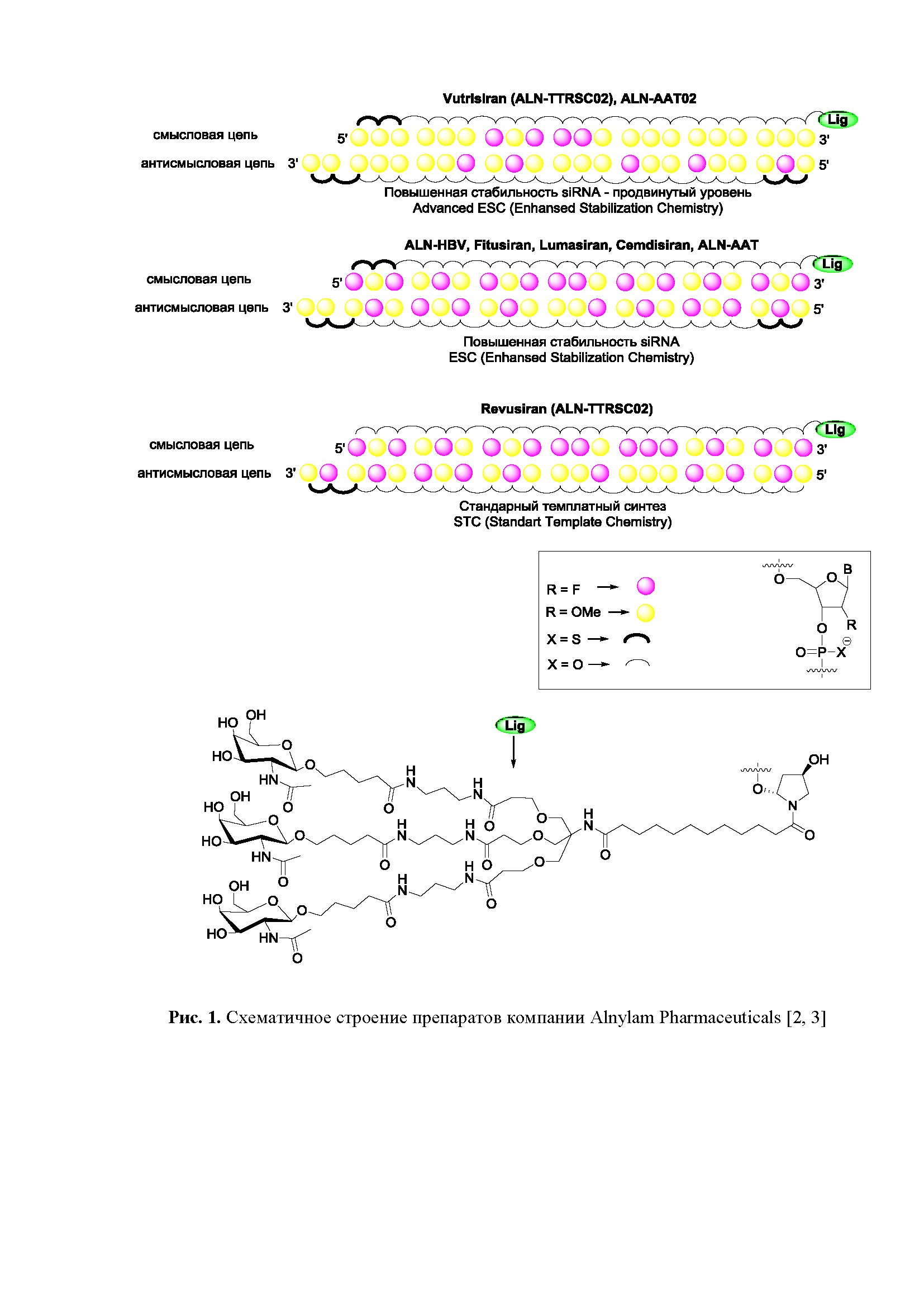 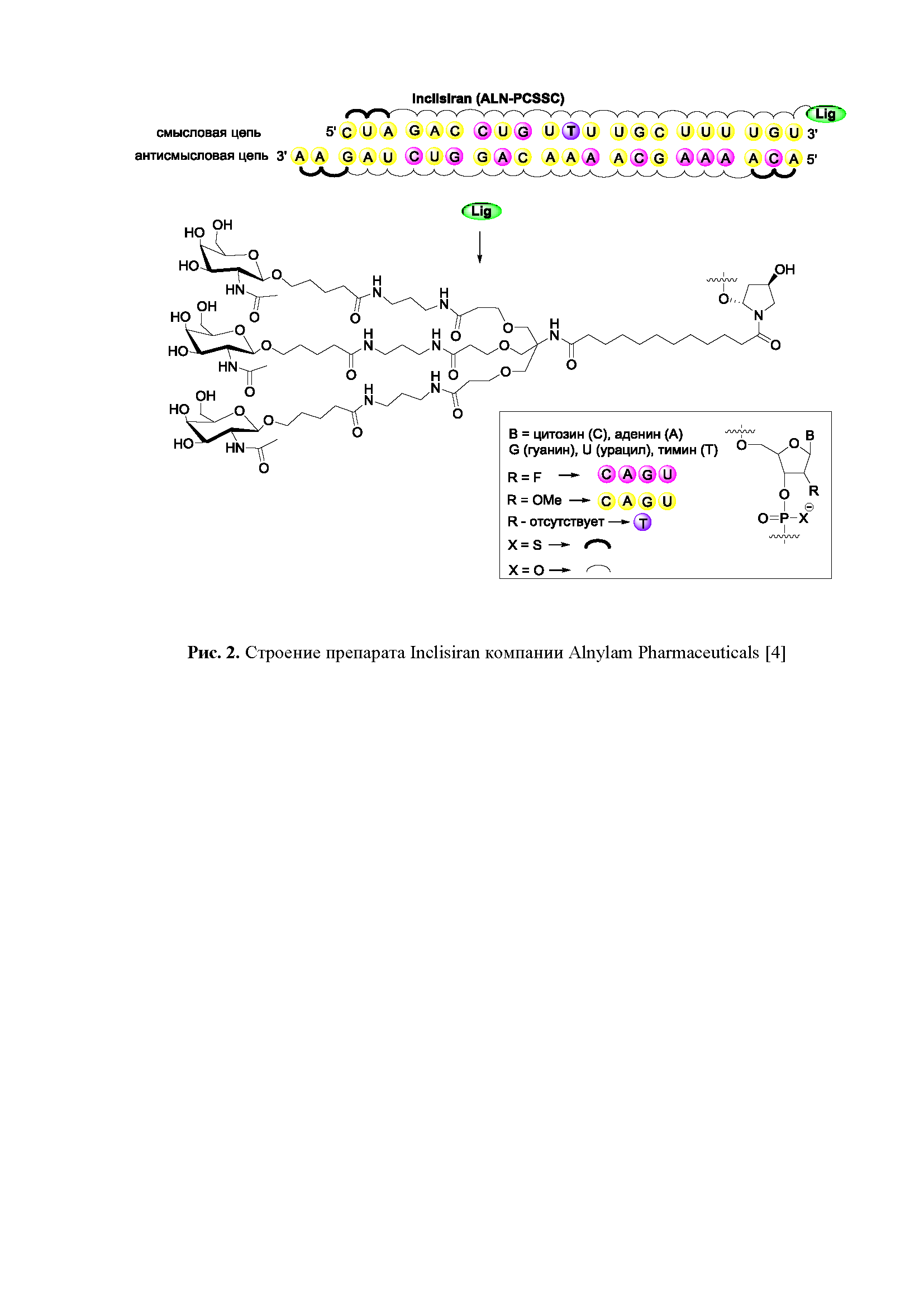 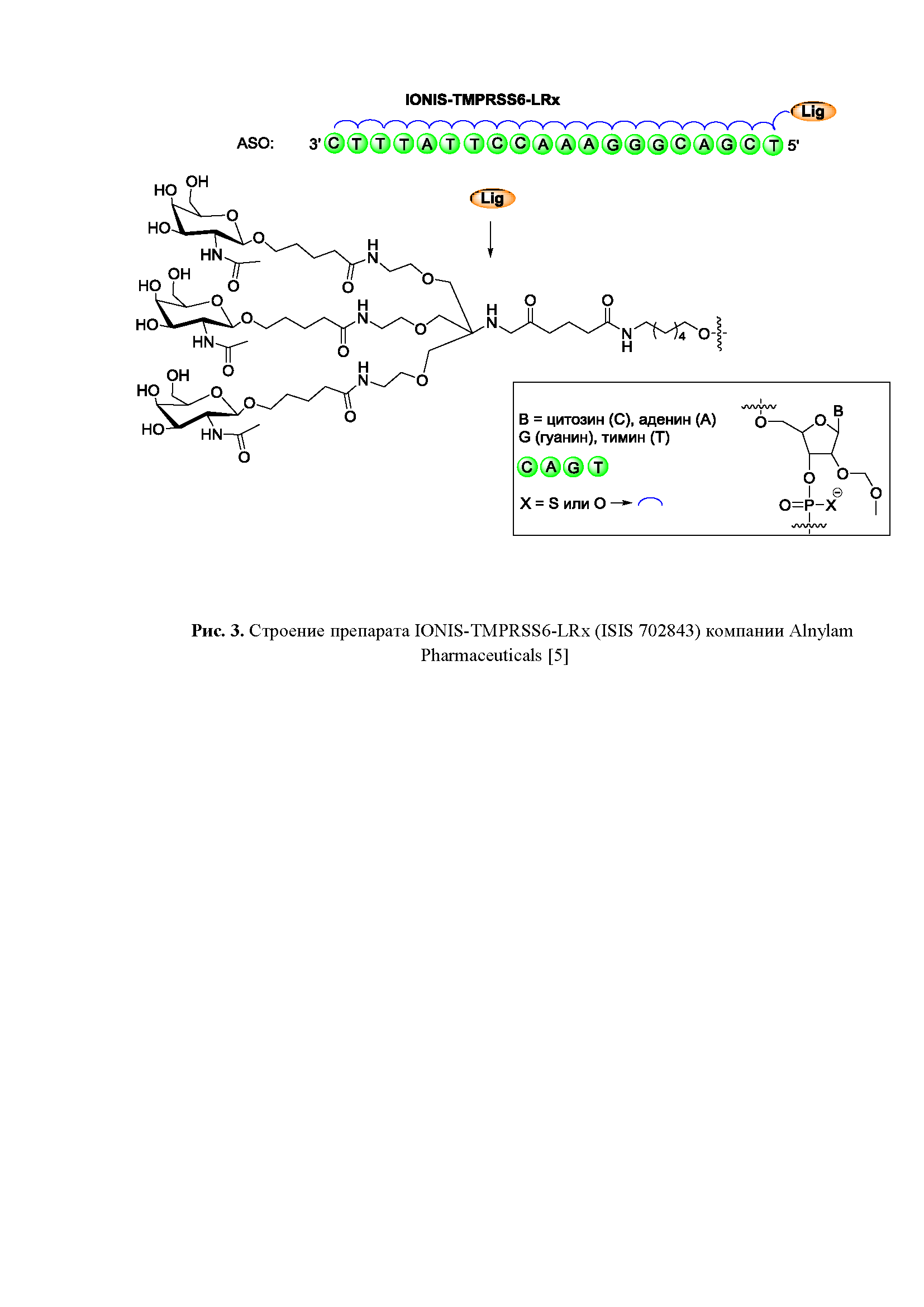 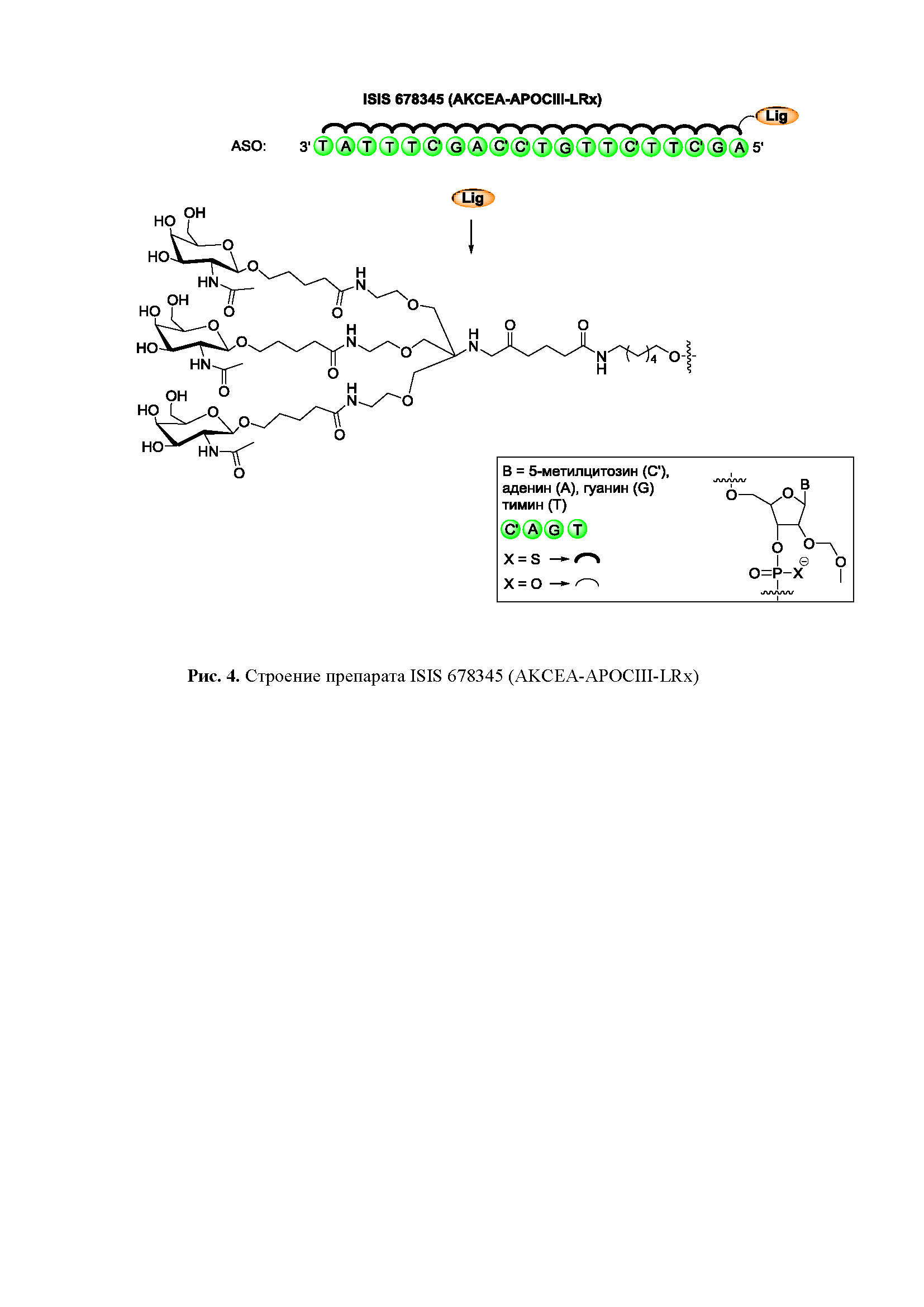 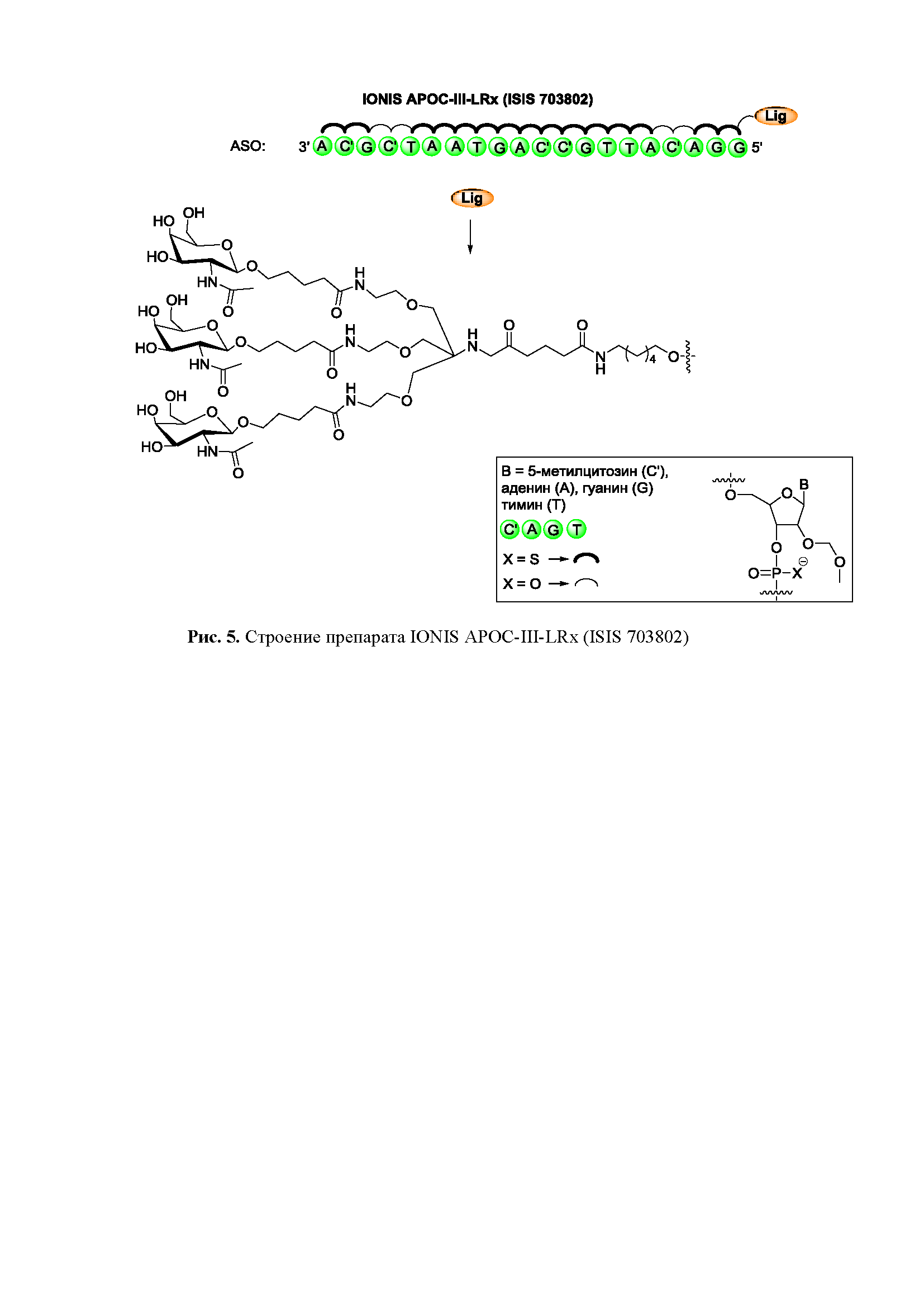 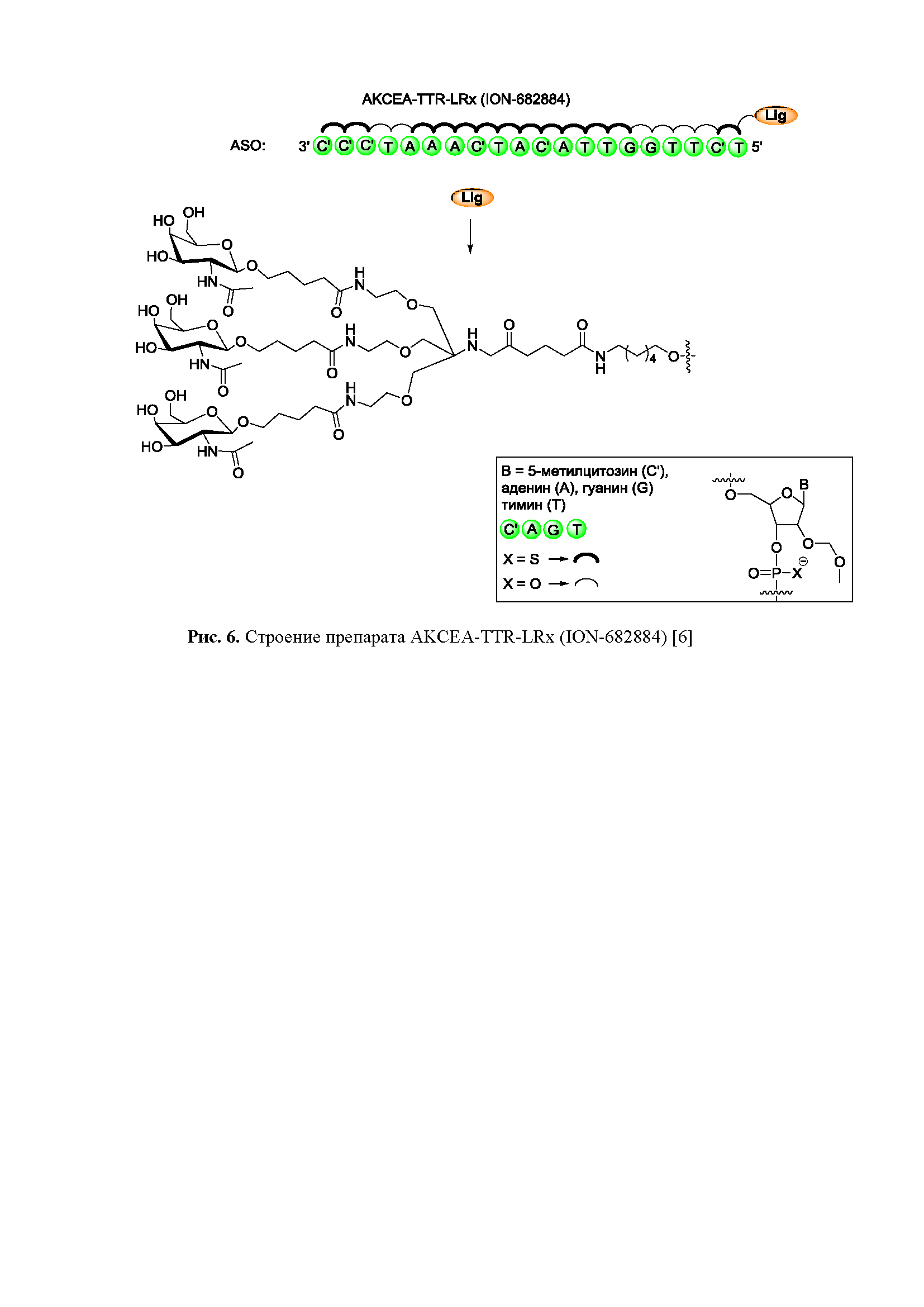 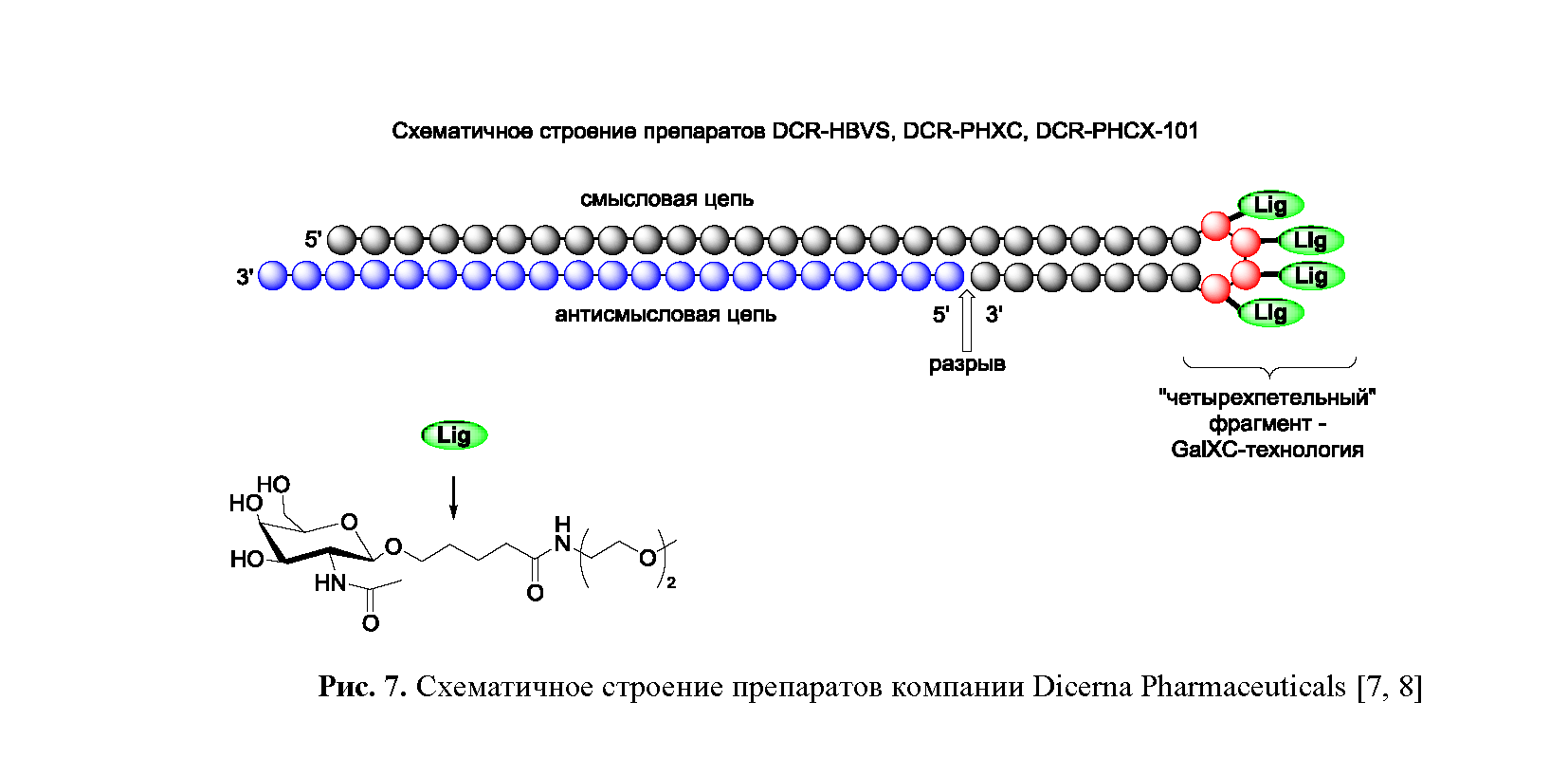 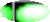 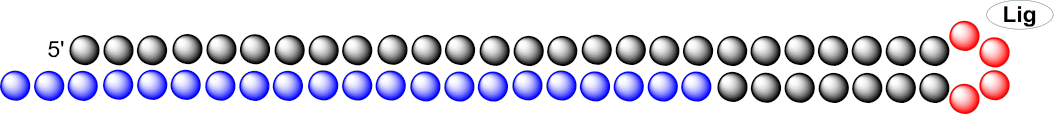 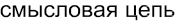 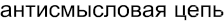 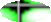 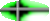 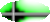 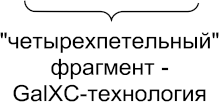 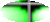 Литература1.	Soriano V. // AIDS Rev. 2018. V. 20. P. 125–127.2.	Shen X., Corey D.R. // Nucleic Acids Res. 2018. V. 46. P. 1584–1600. doi10.1093/nar/gkx12393.	Sheridan C. // Nat. Biotechnol. 2017. V. 35. P. 995–996. doi 10.1038/nbt1117-9954.	Khvorova A. // N. Engl. J. Med. 2017. V. 376. P. 4–7. doi 10.1056/NEJMp16141545.	Guo S., Aghajan M., Swayze, Eric E. 2016. № WO/2016/161429.6.	Prakash, Thazha P., Seth, Punit P., Swayze, Eric E. 2014. № WO2014/179620.7.	KOSER M., ABRAMS M. 2019. № WO2019/079781.8.	Hu B., Zhong L., Weng Y., Peng L., Huang Y., Zhao Y., Liang X.-J. // Signal Transduct.Target. Ther. 2020. V. 5. P. 101. doi 10.1038/s41392-020-0207-xМишеньЗаболеваниеПрепарат№ фазы, состояние№ испытания/ ссылкаВирус гепатита В (HBV)Гепатит ВARO-HBV1, 2, завершеныNCT03365947Вирус гепатита В (HBV)Гепатит ВALN-HBV1, остановленаNCT02826018Вирус гепатита В (HBV)Гепатит ВVIR-22181, 2, активныNCT03672188Вирус гепатита В (HBV)Гепатит ВAB-729-001доклиническая[1]Вирус гепатита В (HBV)Гепатит ВGSK3389404(IONIS-HBV- LRx)1, 2, завершеныNCT03020745Вирус гепатита В (HBV)Гепатит ВDCR-HBVS1, идёт наборпациентовNCT03772249Антитромбин(AT)ГемофилияFitusiran(ANL-AT3sc)3, идёт наборпациентовNCT03549871Матриптаза(TMPRSS6)ТалассемияSLN1241, завершена до началаиспытанийNCT04176653Матриптаза(TMPRSS6)ТалассемияIONIS-TMPRSS6- LRx2, идёт набор пациентовNCT04059406Транстиретин(TTR)Транстирети- новый амилоидозVutrisiran(ALN- TTRSC02)3, идёт набор пациентовNCT04153149Транстиретин(TTR)Транстирети- новый амилоидозRevusiran(ALN-TTRSC)3, завершенаNCT02319005Транстиретин(TTR)Транстирети- новый амилоидозAKCEA-TTR-LRx (ION-682884)3, идёт набор пациентовNCT04136171Оксидаза 1 гидроксикис- лот (HAO1)Первичная гипероксалу- рияLumasiran(ALN-GO1)3, идёт набор пациентовNCT04152200Оксидаза 1 гидроксикис- лот (HAO1)Первичная гипероксалу- рияDCR-PHXC3, набор пациентов поприглашениюNCT04042402Оксидаза 1 гидроксикис- лот (HAO1)Первичная гипероксалу- рияDCR-PHXC2, идёт наборпациентовNCT03847909Лактатдегид-рогеназа(LDHA)Первичная гипероксалу- рияDCR-PHXC-1011, завершенаNCT03392896C5a рецепторПароксизмальная ночная гемоглобину- рия (ПНГ)Cemdisiran(ALNCC5)1, 2, завершеныNCT02352493α-1- антитрипсин (AAT)Дефицит α-1антитрипсинаALN-AAT1, остановленаNCT02503683α-1- антитрипсин (AAT)Дефицит α-1антитрипсинаALN-AAT021,2 активныNCT03767829α-1- антитрипсин (AAT)Дефицит α-1антитрипсинаARO-AAT2, 3, идёт наборпациентовNCT03945292Липопротеин(a) (Lp(a))Сердечно- сосудистые заболеванияAMG 8901, активнаNCT03626662Липопротеин(a) (Lp(a))Сердечно- сосудистые заболеванияAMG 8902, идёт наборNCT04270760Аполипопро- теин 3 (apoC-III)Гипертригли- церидемия, сердечно- сосудистые заболеванияARO-APOC31, идёт набор пациентовNCT03783377Аполипопро- теин 3 (apoC-III)Гипертригли- церидемия, сердечно- сосудистые заболеванияISIS 678354(AKCEA- APOCIII-LRx)2, завершенаNCT03385239Аполипопро- теин 3 (apoC-III)Гипертригли- церидемия, сердечно- сосудистые заболеванияIONIS APOC-III-LRx1, завершенаNCT02900027Ангиопоэтин- подобный белок 3 (ANGPTL3)Гиперхолесте ринемияIONIS-ANGPTL3- LRx1, 2 завершеныNCT02709850Ангиопоэтин- подобный белок 3 (ANGPTL3)Гиперхолесте ринемияARO-ANG31, идёт наборпациентовNCT03747224Пропротеино-вая конвертаза субтилизин- кексинового типа 9Гиперхолесте ринемияInclisiran(ALN-PCSSC)3, завершенаNCT03397121(PCSK9)Факторсвёртывания крови XIТромбозIONIS FXI- LRx1, завершенаNCT03582462Ангиотензин(AGT)ГипертензияIONIS-AGT-LRx2, активнаNCT04083222MIR107Неалкоголь-ный стеатогепатитAZD40761, 2 завершеныNCT02826525